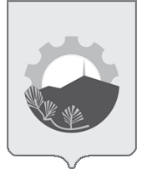 АДМИНИСТРАЦИЯ АРСЕНЬЕВСКОГО ГОРОДСКОГО ОКРУГА П О С Т А Н О В Л Е Н И ЕО создании комиссии по организации регулярных  перевозок пассажиров и багажа автомобильным транспортом на территории Арсеньевского городского округа         В соответствии с Федеральными законами от 6 октября 2003 года № 131-ФЗ «Об общих принципах организации местного самоуправления в Российской Федерации», от 13 июля 2015 года № 220-ФЗ «Об организации регулярных перевозок пассажиров и багажа автомобильным транспортом и городским наземным электрическим транспортом в Российской Федерации и о внесении изменений в отдельные законодательные акты Российской Федерации», Законом Приморского края от 2 августа 2005 года № 278-КЗ «Об организации транспортного обслуживания населения в Приморском крае», руководствуясь Уставом Арсеньевского городского округа, администрация Арсеньевского городского округаПОСТАНОВЛЯЕТ:      1.  Создать комиссию по организации  регулярных перевозок пассажиров и багажа автомобильным транспортом на территории Арсеньевского городского округа (далее – комиссия).       2.   Утвердить прилагаемые:         -  должностной состав комиссии;         -  положение о комиссии.      3.  Организационному управлению администрации Арсеньевского городского округа (Сквориков) направить настоящее постановление для размещения на официальном сайте администрации Арсеньевского городского округа.     4.  Контроль за исполнением настоящего постановления возложить на первого заместителя главы администрации Арсеньевского городского округа А.А. Бронца.Глава городского округа                                                                                       А.А. Дронин                                                                                           УТВЕРЖДЕНпостановлением администрацииАрсеньевского городского округаот 28 марта 2016 года  № 227-паДолжностной состав комиссии по организации регулярных перевозок пассажиров и багажа  автомобильным транспортом  на территории Арсеньевского городского округаПредседатель:                          Первый заместитель главы администрации Арсеньевского                                                    городского округа              Заместитель председателя:   Начальник управления жизнеобеспечения администрации                                                     Арсеньевского городского округаСекретарь:                                 Ведущий специалист отдела дорожного хозяйства и                                                     транспорта управления жизнеобеспечения                                                     администрации Арсеньевского городского округаЧлены комиссии:                    Заместитель начальника управления жизнеобеспечения                                                     администрации Арсеньевского городского округа                                                    Начальник отдела дорожного хозяйства и транспорта                                                    управления жизнеобеспечения администрации                                                                                                                             Арсеньевского городского округа                                                    Главный специалист отдела дорожного хозяйства и                                                    транспорта управления жизнеобеспечения                                                        администрации Арсеньевского городского округа                                                    Представитель управления архитектуры и                                                     градостроительства администрации Арсеньевского                                                    городского округа                                                      Представитель Думы Арсеньевского городского округа                                                    (по согласованию)                                                    Представитель управления государственного                                                    автодорожного надзора по Приморскому краю                                                    (по согласованию)                                                     Представитель ОГИБДД МОМВД России                                                     «Арсеньевский»                                                        (по согласованию)                                                     _________________                                                                                                                       УТВЕРЖДЕНОпостановлением администрацииАрсеньевского городского округаот 28 марта  2016 года  № 227 -паПоложениео комиссии по организации регулярных перевозок пассажиров и багажа автомобильным транспортом на территории Арсеньевского городского округа Общие положения           1. Настоящее Положение о комиссии по организации регулярных перевозок пассажиров и багажа автомобильным транспортом на территории Арсеньевского городского округа (далее – положение) разработано в соответствии с Федеральными законами от 10 декабря 1995 года № 196-ФЗ «О безопасности дорожного движения»,  от 06 октября 2003 года № 131-ФЗ «Об общих принципах организации местного самоуправления в Российской Федерации», от 8 ноября 2007 года № 257-ФЗ «Об автомобильных дорогах и дорожной деятельности в Российской Федерации и о внесении изменений в отдельные законодательные акты Российской Федерации»,  от 13 июля 2015 года № 220-ФЗ «Об организации регулярных перевозок пассажиров и багажа автомобильным транспортом и городским наземным электрическим транспортом в Российской Федерации и о внесении изменений в отдельные законодательные акты Российской Федерации» (далее – Федеральный закон № 220-ФЗ), муниципальным правовым актом Арсеньевского городского округа от 30 июля 2012 года № 49-МПА «Положение о создании условий для предоставления транспортных услуг населению и организации транспортного обслуживания населения на территории Арсеньевского городского округа».          2.  Комиссия по организации регулярных пассажирских перевозок автомобильным транспортом общего пользования на территории Арсеньевского городского округа (далее – комиссия) является органом, осуществляющим обследование дорожных условий по муниципальным маршрутам на территории Арсеньевского городского округа, а так же дающим  заключение о необходимости установления, изменения и закрытия муниципальных маршрутов.          3. Комиссия создается администрацией Арсеньевского городского округа, Состав комиссии, положение о комиссии утверждаются постановлением администрации Арсеньевского городского округа.          4.  В состав комиссии включаются представители администрации Арсеньевского городского округа (далее – администрация АГО), по согласованию представители Думы Арсеньевского городского округа, ОГИБДД МОМВД России «Арсеньевский» и управления государственного автодорожного надзора по Приморскому краю.Цель и задачи комиссии          5.   Целью работы комиссии является рассмотрение вопросов целесообразности (нецелесообразности) установления, изменения и закрытия муниципального маршрута регулярных перевозок пассажиров и багажа автомобильным транспортом на территории Арсеньевского городского округа (далее – муниципальный маршрут) и создание условий для своевременного, эффективного и качественного изменения транспортной сети регулярных перевозок.            6.   Задачами комиссии являются:           а) проведение обследований дорожных условий улиц и автомобильных дорог по которым проходят муниципальные маршруты и обследование муниципальных маршрутов;          б) составление и выдача заключений о возможности (невозможности) установления, изменения и закрытия муниципального маршрута.Функции комиссии          7. Функциями комиссии при принятии заключений о возможности (невозможности) установления, изменения и отмене муниципального маршрута являются:          а) рассмотрение материалов, касающихся организации регулярных перевозок, представленных администрацией АГО, в лице уполномоченного органа - отдела дорожного хозяйства и транспорта управления жизнеобеспечения администрации АГО (далее – уполномоченный орган);          б) проведение обследования муниципальных маршрутов на территории АГО;          в) проведение обследования дорожных условий по муниципальным маршрутам на территории АГО;          г) оформление актов обследования;          д) сопоставление данных по обследованию муниципальных маршрутов и иной полученной информации с данными, указанными в обращениях, касающихся регулярных перевозок и поданных в администрацию АГО юридическими лицами, индивидуальными предпринимателями, участниками договора простого товарищества, имеющими намерение осуществлять регулярные перевозки или осуществляющими регулярные перевозки, а также уполномоченным органом (далее – инициаторы);         е) получение пояснений у инициаторов о сведениях, указанных в обращениях и представленных документах;         ж) проверка достоверности сведений и документов, представленных инициаторами;         з) привлечение специалистов, представителей контрольных и надзорных органов в сфере транспортного обслуживания для дачи заключений, пояснений по вопросам, возникающих у комиссии в ходе рассмотрения обращений об установлении, изменении и отмене муниципальных маршрутов;         и) оформление рабочих и итоговых протоколов;         к) передача итоговых протоколов уполномоченному органу для проведения процедуры установления, изменения или закрытия муниципального маршрута.Организация работы комиссии          8.  Комиссия формируется в составе председателя, заместителя председателя, секретаря и членов комиссии.          9.  Работой комиссии руководит председатель комиссии и осуществляет следующие полномочия:          а) организует работу комиссии;          б) издает приказы в пределах своей компетенции по вопросам организации работы комиссии;          в) назначает членов комиссии для подготовки и сбора информации (непосредственным выездом) по рассматриваемому муниципальному маршруту, дороге, участку пути;          д) подписывает акты обследования дорожных условий на муниципальных маршрутах, рабочие и итоговые протоколы заседаний комиссии;          е) объявляет уполномоченному органу решение комиссии;          ж) представляет интересы комиссии в органах государственной власти и органах местного самоуправления, судебных органах Российской Федерации, организациях всех организационно - правовых форм;         10.  В случае отсутствия председателя комиссии его полномочия осуществляет заместитель председателя комиссии.         11. Организационно-техническое обеспечение деятельности комиссии осуществляет секретарь  комиссии, осуществляя при этом следующие полномочия:          а) участвует в заседаниях комиссии;          б) уведомляет членов комиссии, приглашенных, инициаторов о времени и месте проведения, повестке заседания комиссии;          в) ведет протокол заседания комиссии;          г) подготавливает проекты актов обследований, рабочих и итоговых протоколов заседаний комиссии;          д) выполняет поручения председателя комиссии по вопросам, связанным с работой комиссии.         12.  Члены комиссии осуществляют следущие полномочия:          а) участвуют в заседаниях комиссии, высказывают мнения, которые заносятся в рабочие и итоговые протоколы заседаний;          б) выполняют поручения председателя комиссии по вопросам, связанным с работой комиссии;          в) участвуют в обследовании муниципальных маршрутов и дорожных условий;          г) подписывают акты обследования муниципальных маршрутов и дорожных условий, итоговые протоколы заседаний комиссии.         13. Заседание комиссии считается правомочным, если на нем присутствует более половины ее членов. В случае отсутствия на заседании члена комиссии, он имеет право изложить свое мнение по рассматриваемому вопросу в письменной форме.         14. Решения комиссии принимаются открытым голосованием и считаются принятыми, если за них проголосовали более половины членов комиссии, присутствующих на заседании. При равенстве голосов членов комиссии, голос председателя является решающим.         15. Решения комиссии носят рекомендательный характер и оформляются протоколами заседаний и подписываются всеми членами, участвующими в заседании.                                                         _________________28 марта 2016 г.г.Арсеньев №227-па